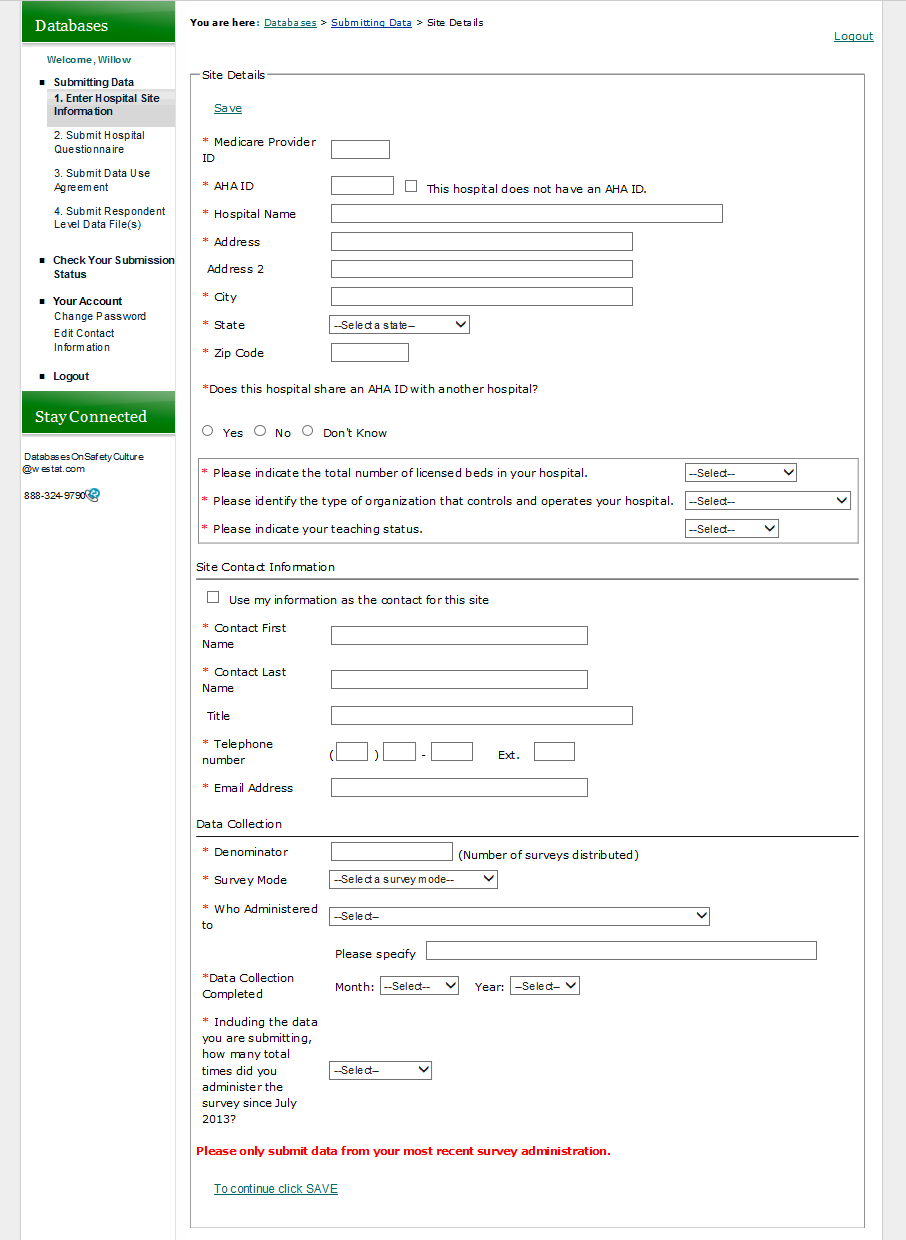 Dropdown options for bed size: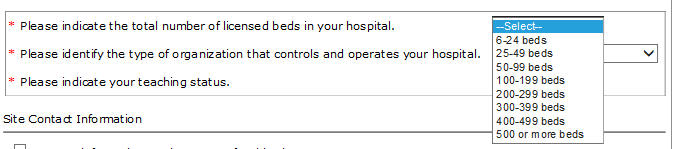 Ownership and control: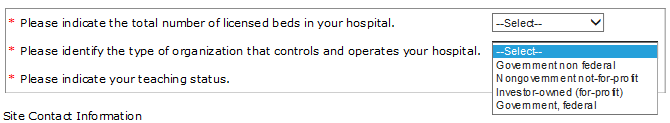 Teaching status: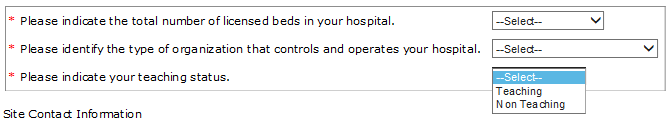 To whom the survey was administered: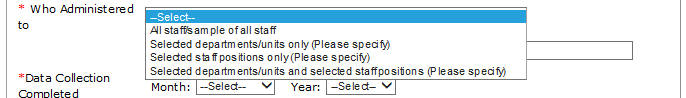 Survey mode: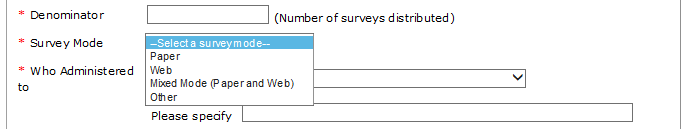 Number of times administered: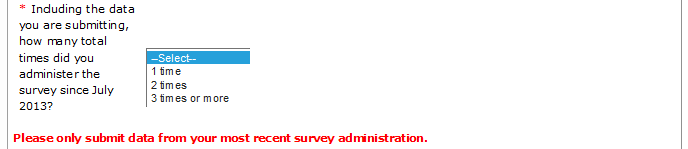 